IEEE P802.11
Wireless LANsDiscussionFor the parameter FORMAT and the parameter CH_BANDWIDTH,  S1G indicates S1G PPDU over 1/2/4/8/16 MHz bandwidth.Duplication is not applicable to this format. S1G_DUP_1M indicates S1G 1 MHz Duplicate PPDU over 2/4/8/16 MHz bandwidth.S1G_DUP_2M indicates S1G 2 MHz Duplicate PPDU over 4/8/16 MHz bandwidth.For the parameter PREAMBLE_TYPE, S1G_1M_PREAMBLE (not defined in TXVECTOR) is used for S1G PPDU of 1 MHz bandwidth and S1G 1 MHz Duplicate PPDU of 2/4/8/16 MHz bandwidth.S1G_SHORT_PREAMBLE is used for S1G PPDU of 2/4/8/16 MHz bandwidth for single userS1G 2 MHz Duplicate PPDU of 4/8/16 MHz bandwidth.S1G_LONG_PREAMBLE is used for S1G PPDU of 2/4/8/16 MHz bandwidth for either single user or multi-user.For NDP with no data as below, NDP Indication is to differentiate the PPDU from an NDP CMAC PPDU. (e.g. Set to 0 to indicate that the PPDU is not an NDP CMAC PPDU)NDP CMAC PPDUNDP_INDICATION = 1S1G_SHORT preamble and S1G_1M preamble….PPDU except for NDP CMAC PPDUNDP_INDICATION = 0…. Turning to the parameter PARTIAL_AID, the partial AID is carried in S1G_SHORT preamble and S1G_LONG preamble for single transmission. The description of the PARTIAL_AID reflects the highlighted as below.S1G_SHORT preamble is used for S1G PPDU of 2/4/8/16 MHz bandwidth and S1G 2 MHz Duplicate PPDU of 4/8/16 MHz bandwidth.S1G_LONG preamble for single user is used for S1G PPDU of 2/4/8/16 MHz bandwidth. FORMAT is [S1G with (CH_BANDWIDTH is CBW2 or CBW4 or CBW8 or CBW16) and (MU_SU is SU)] to cover yellow highlighted. or S1G_DUP_2M to cover green highlighted.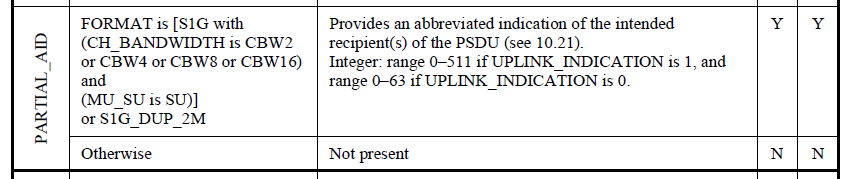 Moreover, the commentor is correct that S1G_1M preamble does not carry the Partial AID and so it falls on the Otherwise condition. No error in the parameter PARTIAL_AID. S1G in the Table indicates S1G PPDU (not indicating S1G_1M preamble).However, the Table 23-1 does not fully describe the PREAMBLE_TYPE by missing S1G_1M preamble, the corresponding part should be updated. To TGme Editor: P3300L19 update the description as below.
------------- Begin Text Changes ---------------------------- End Text Changes ------------------S1G PHY ResolutionS1G PHY ResolutionS1G PHY ResolutionS1G PHY ResolutionS1G PHY ResolutionDate:  2021-09-13Date:  2021-09-13Date:  2021-09-13Date:  2021-09-13Date:  2021-09-13Author(s):Author(s):Author(s):Author(s):Author(s):NameAffiliationAddressPhoneemailYujin NohSenscommyujin.noh at senscomm.comCIDP.LCommentProposed ChangeResolution447I am super-confused about the multiple dimensionshere, and which combinations are possible:1) Type: sounding NDP v. NDP CMAC PPDU v. normal PPDU2) Format: S1G v S1G_DUP_1M v S1G_DUP_2M3) Preamble: S1G_1M v S1G_SHORT v S1G_LONG4) CH_BANDWIDTH: CBW1 to CBW16 in powers of 2So for example here Table 23-1 suggests the presence of a partial AIDis dependent on format and bandwidth, but not directly on type or preamble.But  it seems there's no partial AIDin the S1G_1M preamble either, per Figure 23-16--Structure of the 6 symbol SIG field of S1G_1M PPDU.So is Table 23-1 in error (incomplete)?As it says in the commentRevised.The partial AID is included in S1G_SHORT preamble and S1G_LONG preamble for single transmission. S1G_SHORT preamble is carried in S1G PPDU of 2/4/8/16 MHz bandwidth and S1G 2 MHz Duplicate PPDU of 4/8/16 MHz bandwidth.S1G_LONG preamble for single user is carried for S1G PPDU of 2/4/8/16 MHz bandwidth.S1G_1M preamble does not carry the Partial AID and so it falls on the Otherwise condition. No error in the parameter PARTIAL_AID. The commentor seemed to consider that S1G indicates S1G_1M preamble. S1G turns out to be one of PPDU formats. However, the Table 23-1 does not fully describe the PREAMBLE_TYPE by missing S1G_1M preamble, the corresponding part should be updated. TGm Editor: Incorporate the changes according to 11-21-0734-00-00m-S1G PHY ResolutionTXVECTOR and RXVECTOR parameters (11ah)TXVECTOR and RXVECTOR parameters (11ah)TXVECTOR and RXVECTOR parameters (11ah)TXVECTOR and RXVECTOR parameters (11ah)TXVECTOR and RXVECTOR parameters (11ah)ParameterConditionValueTXVECTORRXVECTORPREAMBLE_TYPEFORMAT is S1G and(CH_BANDWIDTH is CBW2 or CBW4 or CBW8 or CBW16)Determine the type of preamble of the S1G PPDU.Enumerated type:S1G_SHORT_PREAMBLE indicates the short preamble defined in 23.3.8.2.2 (S1G_SHORT preamble).S1G_LONG_PREAMBLE indicates the long preamble defined in 23.3.8.2.3 (S1G_LONG preamble).YYPREAMBLE_TYPE(FORMAT is S1G and CH_BANDWIDTH is CBW1) or FORMAT is S1G_DUP_1MSet to S1G_1M_PREAMBLE defined in 23.3.8.3 (Format for 1 MHz).YYPREAMBLE_TYPEFORMAT is S1G_DUP_2MSet to S1G_SHORT_PREAMBLE.YYPREAMBLE_TYPEOtherwiseNot presentNNPartial_AIDFORMAT is [S1G with(CH_BANDWIDTH is CBW2 or CBW4 or CBW8 or CBW16) and (MU_SU is SU)]or S1G_DUP_2M(FORMAT is S1G, CH_BANDWIDTH is CBW2 or CBW4 or CBW8 or CBW16, and MU_SU is SU)orFORMAT is S1G_DUP_2MProvides an abbreviated indication of the intended recipient(s) of the PSDU (see 10.21).Integer: range 0–511 if UPLINK_INDICATION is 1, andrange 0–63 if UPLINK_INDICATION is 0.YYPartial_AIDOtherwiseNot presentNN